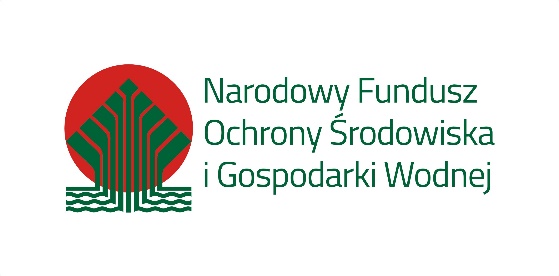 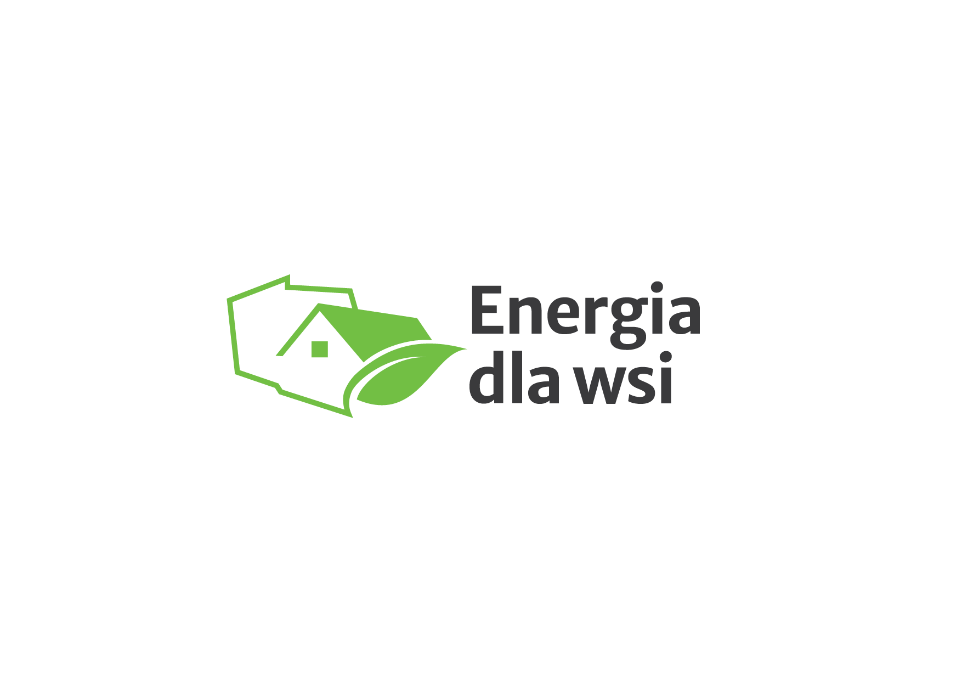 PROGRAMszkolenia w zakresie programu priorytetowego Energia dla wsi w dniu 23.03.2023 r.miejsce szkolenia: NFOŚiGW, online09:00 – 09:15Otwarcie szkolenia - Departament Transformacji Energetyki09:15 – 09:30Program Energia dla wsi – prezentacja programu9:30-10:10Generator Wniosków o dofinansowanie – instrukcja 10:10-10:40Przerwa10:40-13:00Pomoc Publiczna w programie Energia dla wsi.13:00-13:45Przerwa obiadowa13:45 – 14:45Ocena finansowa w programie Energia dla wsi 14:45-15:00Podsumowanie szkolenia, Zamknięcie szkolenia 